Об установлении размера платы за содержание жилого помещения в многоквартирных домах  длянанимателей жилых помещенийгосударственного жилищного фонда,принадлежащего на праве собственностиРоссийской ФедерацииВ соответствии с частью 3 статьи 156 Жилищного кодекса Российской Федерации, постановлением Правительства Российской Федерации от 13.08.2006 № 491 «Об утверждении Правил содержания общего имущества в многоквартирном доме и Правил изменения размера платы за содержание жилого помещения в случае оказания услуг и выполнения работ по управлению, содержанию и ремонту общего имущества в многоквартирном доме ненадлежащего качества и (или) с перерывами, превышающими установленную продолжительность», решением городского Совета депутатов г.Зеленогорска от 10.08.2006 № 19-224р «О Порядке принятия решений об установлении цен (тарифов) на услуги (работы) муниципальных унитарных предприятий и муниципальных учреждений», постановлением Администрации ЗАТО г. Зеленогорска от 16.08.2006 № 511-п «О Порядке регулирования цен (тарифов) на услуги (работы) муниципальных унитарных предприятий и муниципальных учреждений», руководствуясь Уставом города Зеленогорска, ПОСТАНОВЛЯЮ:          1. Установить размер платы за содержание жилого помещения по договорам найма жилых помещений государственного жилищного фонда, принадлежащего на праве собственности Российской Федерации:- за услуги, работы по управлению многоквартирным домом, за содержание и текущий ремонт общего имущества в многоквартирном доме согласно приложению к настоящему постановлению;- за холодную воду, горячую воду, электрическую энергию, потребляемые при использовании и содержании общего имущества в многоквартирном доме, за отведение сточных вод, обращение с твердыми коммунальными отходами в целях содержания общего имущества в многоквартирном доме в размере, определяемом в порядке, установленном Жилищным кодексом Российской Федерации.2. Признать утратившими силу следующие постановления Администрации ЗАТО г. Зеленогорска:- от 22.12.2017 № 328-п «Об установлении размера платы за содержание жилого помещения в многоквартирных домах для нанимателей жилых помещений государственного жилищного фонда, принадлежащего на праве собственности Российской Федерации»;- от 04.02.2019 № 13-п «О внесении изменений в постановление Администрации ЗАТО г. Зеленогорска от 22.12.2017 № 328-п «Об установлении размера платы за содержание жилого помещения в многоквартирных домах для нанимателей жилых помещений государственного жилищного фонда, принадлежащего на праве собственности Российской Федерации».3. Настоящее постановление вступает в силу с 01.02.2020 и подлежит опубликованию в газете «Панорама».4. Контроль за выполнением настоящего постановления возложить на первого заместителя Главы ЗАТО г. Зеленогорска по стратегическому планированию, экономическому развитию и финансам.Глава ЗАТО г. Зеленогорска                                                       М.В. Сперанский   Размер платы за услуги, работы по управлению многоквартирным домом, за содержание и текущий ремонт общего имущества в многоквартирном домеИсполнитель:Отдел экономикиАдминистрации ЗАТО г. Зеленогорска____________ Е.Ю. Шорникова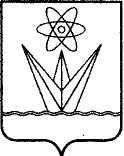 АДМИНИСТРАЦИЯЗАКРЫТОГО АДМИНИСТРАТИВНО – ТЕРРИТОРИАЛЬНОГО ОБРАЗОВАНИЯ  ГОРОДА  ЗЕЛЕНОГОРСКА КРАСНОЯРСКОГО КРАЯП О С Т А Н О В Л Е Н И ЕАДМИНИСТРАЦИЯЗАКРЫТОГО АДМИНИСТРАТИВНО – ТЕРРИТОРИАЛЬНОГО ОБРАЗОВАНИЯ  ГОРОДА  ЗЕЛЕНОГОРСКА КРАСНОЯРСКОГО КРАЯП О С Т А Н О В Л Е Н И ЕАДМИНИСТРАЦИЯЗАКРЫТОГО АДМИНИСТРАТИВНО – ТЕРРИТОРИАЛЬНОГО ОБРАЗОВАНИЯ  ГОРОДА  ЗЕЛЕНОГОРСКА КРАСНОЯРСКОГО КРАЯП О С Т А Н О В Л Е Н И ЕАДМИНИСТРАЦИЯЗАКРЫТОГО АДМИНИСТРАТИВНО – ТЕРРИТОРИАЛЬНОГО ОБРАЗОВАНИЯ  ГОРОДА  ЗЕЛЕНОГОРСКА КРАСНОЯРСКОГО КРАЯП О С Т А Н О В Л Е Н И ЕАДМИНИСТРАЦИЯЗАКРЫТОГО АДМИНИСТРАТИВНО – ТЕРРИТОРИАЛЬНОГО ОБРАЗОВАНИЯ  ГОРОДА  ЗЕЛЕНОГОРСКА КРАСНОЯРСКОГО КРАЯП О С Т А Н О В Л Е Н И Е13.01.2020г. Зеленогорскг. Зеленогорск№        3-пПриложение к постановлению Администрации ЗАТО г. Зеленогорскаот 13.01.2020  № 3-п№ п/пАдрес многоквартирного дома в г. Зеленогорске Красноярского краяЕдиница измеренияРазмер платы в месяц, руб. 12341ул. Юбилейная, 1а1 кв. м общей площади жилого помещения20,552ул. Юбилейная, 1г1 кв. м общей площади жилого помещения21,753ул. Юбилейная, 1д1 кв. м общей площади жилого помещения21,55